บันทึกข้อความ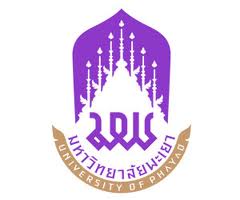 ส่วนงาน	สาขาวิชา     		            โทร  						ที่  อว 7326.03/                                          วันที่  					เรื่อง	ขออนุมัติเบิกเงินอุดหนุนโครงการวิจัยประจำปีงบประมาณ XXXXXXX 		เรียน	คณบดีคณะศิลปศาสตร์ 		ตามที่คณะศิลปศาสตร์ ได้อนุมัติทุนอุดหนุนการวิจัย จากงบประมาณรายได้ ประจำปีงบประมาณ พ.ศ. XXXX ให้กับข้าพเจ้า นาย/นาง/นางสาว............................ สังกัดคณะศิลปศาสตร์ 
เป็นหัวหน้าโครงการวิจัย สัญญาเลขที่ ศศ XXXXX โครงการ “XXXXXXXXXXXXXXXXXXXXXXXXXXXXX” งบประมาณ 10,000 บาท (……………………………….บาทถ้วน) มีระยะเวลาการดำเนินโครงการตั้งแต่วันที่ 2 มกราคม 2567 ถึงวันที่ 31 ธันวาคม 2567 นั้น		เพื่อให้การดำเนินโครงการดังกล่าวฯ เป็นไปตามวัตถุประสงค์ที่ระบุไว้ในสัญญา ข้าพเจ้าจึงขออนุมัติเบิกเงินวิจัยเป็นจำนวนเงิน .................... บาท (........................บาทถ้วน) จากกองทุนวิจัย หมวดอุดหนุนทั่วไป (โครงการวิจัย) คณะศิลปศาสตร์จึงเรียนมาเพื่อโปรดพิจารณาอนุมัติ จะขอบคุณยิ่ง                                                           .............................................                                          	    		(.........................................)				        หัวหน้าโครงการบันทึกข้อความส่วนงาน	สาขาวิชา     		            โทร  						ที่  อว 7326.03/                                          วันที่  					เรื่อง	ขออนุมัติเบิกเงินอุดหนุนโครงการวิจัยประจำปีงบประมาณ XXXXXXX งวดที่ X		เรียน	คณบดีคณะศิลปศาสตร์ 		ตามที่คณะศิลปศาสตร์ ได้อนุมัติทุนอุดหนุนการวิจัย จากงบประมาณรายได้ ประจำปีงบประมาณ พ.ศ. XXXX ให้กับข้าพเจ้า นาย/นาง/นางสาว............................ สังกัดคณะศิลปศาสตร์ 
เป็นหัวหน้าโครงการวิจัย สัญญาเลขที่ ศศ XXXXX โครงการ “XXXXXXXXXXXXXXXXXXXXXXXXXXXXX” งบประมาณ …(มากกว่า 10,000).. บาท (……………………………….บาทถ้วน) มีระยะเวลาการดำเนินโครงการตั้งแต่วันที่ 2 มกราคม 2567 ถึงวันที่ 31 ธันวาคม 2567 นั้น		เพื่อให้การดำเนินโครงการดังกล่าวฯ เป็นไปตามวัตถุประสงค์ที่ระบุไว้ในสัญญา ข้าพเจ้าจึงขออนุมัติเบิกเงินวิจัยงวดที่ 1 เป็นจำนวนเงิน .................... บาท (........................บาทถ้วน) จากกองทุนวิจัย หมวดอุดหนุนทั่วไป (โครงการวิจัย) คณะศิลปศาสตร์จึงเรียนมาเพื่อโปรดพิจารณาอนุมัติ จะขอบคุณยิ่ง                                                           .............................................                                          	    		(.........................................)				        หัวหน้าโครงการ